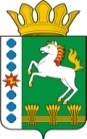 КОНТРОЛЬНО-СЧЕТНЫЙ ОРГАН ШАРЫПОВСКОГО РАЙОНАКрасноярского краяЗаключениена проект Постановления администрации Шарыповского района «О внесении изменений и дополнений в Постановление администрации Шарыповского района от 30.10.2013 № 840-п «Об утверждении муниципальной программы «Управление муниципальным имуществом и земельными ресурсами и развитием предпринимательства Шарыповского района»  на 2014-2016 годы (в ред. от 23.04.2014 № 284-п, от  24.06.2014 № 464-п)30 июля 2014 год.                 					                         № 49Настоящее экспертное заключение подготовлено Контрольно – счетным органом Шарыповского района на основании ст. 157 Бюджетного  кодекса Российской Федерации, ст. 9 Федерального закона от 07.02.2011 № 6-ФЗ «Об общих принципах организации и деятельности контрольно – счетных органов субъектов Российской Федерации и муниципальных образований», ст. 15 Решения Шарыповского районного Совета депутатов от 20.09.2012 № 31/289р «О внесении изменений и дополнений в Решение Шарыповского районного Совета депутатов от 21.06.2012 № 28/272р «О создании Контрольно – счетного органа Шарыповского района» (в ред. от 20.03.2014 № 46/536р) и в соответствии со стандартом организации деятельности Контрольно-счетного органа Шарыповского района СОД 2 «Организация, проведение и оформление результатов финансово-экономической экспертизы проектов Решений Шарыповского районного Совета депутатов и нормативно-правовых актов по бюджетно-финансовым вопросам и вопросам использования муниципального имущества и проектов муниципальных программ» утвержденного приказом Контрольно-счетного органа Шарыповского района от 16.12.2013 № 29.Представленный на экспертизу проект Постановления администрации Шарыповского района «О внесении изменений в Постановление администрации Шарыповского района от 30.10.2013 № 840-п «Об утверждении муниципальной программы «Управление муниципальным имуществом и земельными ресурсами и развитием предпринимательства Шарыповского района» на 2014-2016 годы (далее по тексту проект Постановления) направлен в Контрольно – счетный орган Шарыповского района 30 июля 2014 года. Разработчиком данного проекта Постановления является администрация Шарыповского района.Основанием для разработки муниципальной программы является:- статья 179 Бюджетного кодекса Российской Федерации;- постановление администрации Шарыповского района от 30.07.2013 № 540-п «Об утверждении Порядка принятия решений о разработке  муниципальных программ Шарыповского района, их формировании и реализации»;- распоряжение администрации Шарыповского района от 02.08.2013  № 258-р «Об утверждении перечня муниципальных программ Шарыповского района».Исполнитель муниципальной программы администрация Шарыповского района.Соисполнитель муниципальной программы отсутствуют.Подпрограммы муниципальной программы:Управление и распоряжение муниципальным имуществом Шарыповского района.Эффективное управление и распоряжение земельными ресурсами Шарыповского района.Развитие субъектов малого и среднего предпринимательства в Шарыповском районе.Цели муниципальной программы:Обеспечение эффективности управления муниципальной собственностью и земельными ресурсами, направленного на укрепление доходной базы бюджета муниципального образования.Обеспечение устойчивого развития малого и среднего предпринимательства, направленного на улучшение социально – экономической ситуации в Шарыповском районе.Мероприятие проведено 30 июля  2014 года.В ходе подготовки заключения Контрольно – счетным органом Шарыповского района были проанализированы следующие материалы:- проект Постановления администрации Шарыповского района «О внесении изменений и дополнений в Постановление администрации Шарыповского района от 30.10.2013 № 840-п «Об утверждении муниципальной программы «Управление муниципальным имуществом и земельными ресурсами и развитием предпринимательства Шарыповского района»  на 2014-2016 годы;-  паспорт муниципальной программы «Управление муниципальным имуществом и земельными ресурсами и развитием предпринимательства Шарыповского района» на 2014-2016 годы.Рассмотрев представленные материалы к проекту Постановления муниципальной программы «Управление муниципальным имуществом и земельными ресурсами и развитием предпринимательства Шарыповского района»  на 2014-2016 годы установлено следующее:Вносятся изменения в подпрограмму 1 «Управление  и распоряжение муниципальным имуществом Шарыповского района», в соответствии с Федеральным законом от 06.10.2003 № 131-ФЗ "Об общих принципах организации местного самоуправления в Российской Федерации" (ред. от 21.07.2014), Положением о  порядке  управления и распоряжения  имуществом, находящимся   в муниципальной собственности  Шарыповского района, утвержденного Решением Шарыповского районного Совета депутатов от 20.03.2014г. № 46/539р.Уменьшение бюджетных ассигнований за счет перераспределения  финансирования с мероприятия 1  «Руководство и управление в сфере установленных функций и полномочий» (КЦСР 0418497) на новое мероприятие 10  подпрограммы   1 «Содержание муниципального имущества, находящегося в собственности муниципального образования Шарыповский район» (КЦСР 0418422) в сумме  30,83 тыс. рублей. Уменьшение связано с реализацией нового мероприятия 10 «Содержание муниципального имущества, находящегося в собственности муниципального образования Шарыповский район», которое необходимо для оплаты задолженности за коммунальные услуги муниципальной квартиры.Вносятся изменения в подпрограмму 3 «Развитие субъектов малого и среднего предпринимательства в Шарыповском районе»В соответствии с Постановлением Правительства Красноярского края от 30.09.2013 № 505-п «Об утверждении государственной программы Красноярского края «Развитие инвестиционной, инновационной  деятельности, малого и среднего  предпринимательства на территории края», приказом  Минэкономразвития России «Об организации проведения конкурсного отбора субъектов Российской Федерации, бюджетам которых в 2014 году предоставляются субсидии из федерального бюджета на государственную поддержку малого и среднего предпринимательства субъектами Российской Федерации» по состоянию на 06.05.2014г., на основании рекомендаций органам местного самоуправления  края по использованию  в 2014 году средств краевого и федерального бюджетов, направленных  на поддержку субъектов малого и среднего предпринимательства, содержащихся  в письме Министерства инвестиций и  инноваций Красноярского края  от 26 мая 2014г. № 01013-ИИ.    Подпрограмму 3 предлагается изложить в новой редакции.  Задачей  внесения изменений ставиться успешное участие в конкурсном отборе муниципальных программ, в целях принятия документа, соответствующего  действующей нормативной базе.  Внесение изменений и дополнений связано с соблюдением следующих условий, рекомендованных Министерством инвестиций и инноваций Красноярского края:1)  Средства субсидии направляются на софинансирование затрат субъектам малого и среднего предпринимательства, отобранным на конкурсе, проведенном органами местного самоуправления, из расчета не более 50% произведенных затрат на один субъект малого и среднего предпринимательства при условии представления  технико-экономического обоснования  приобретения оборудования в целях создания и (или) развития, и (или) модернизации производства товаров. 2) Субсидии предоставляются после прохождения претендентом (индивидуальным предпринимателем или учредителем (-лями) юридического лица) краткосрочного обучения и при наличии бизнес-проекта, оцениваемого комиссией с участием представителей некоммерческих организаций предпринимателей.В связи с указанными рекомендациями внесены  изменения и дополнения в  механизм реализации подпрограммы: в  п. 2.3.5.1 «Субсидии  субъектам малого или среднего  предпринимательства на возмещение части затрат на  приобретение оборудования в целях создания и (или) развития, и (или) модернизации производства товаров», и п. 2.3.5.2 «Субсидии вновь созданным субъектам малого предпринимательства на возмещение части расходов, связанных с приобретением и созданием основных средств и началом предпринимательской деятельности».Приложение № 5 «Порядок и условия предоставления субсидий субъектам малого или среднего предпринимательства на возмещение части затрат на приобретение оборудования в целях создания, и (или) развития, и (или) модернизации производства товаров» к подпрограмме   изложено  в новой редакции с учетом рекомендаций Министерства инвестиций и инноваций Красноярского края:-  добавлено приложение № 3 к Порядку, утверждены   требования к проектамразвития производства,  содержание технико-экономического обоснования приобретения оборудования; -  добавлено приложение  № 4  к Порядку,  утверждены    критерии   отбора проектов для оценки    с учетом показателей социальной направленности и экономической эффективности по балльной системе.Приложение № 6 «Порядок и условия предоставления субсидий вновь созданным субъектам малого предпринимательства на возмещение части расходов, связанных с приобретением и созданием основных средств и началом предпринимательской деятельности» к подпрограмме  было изложено в новой редакции в связи с  дополнениями  следующих  условий: - прохождения субъектами малого предпринимательства курса краткосрочного обучения  в сфере, связанной с предпринимательской деятельностью, предоставлением   удостоверения установленного образца;  - представление   субъектами малого предпринимательства  на  рассмотрение Комиссии  с участием  представителей некоммерческих организаций предпринимателей своих  бизнес-проектов  и  получением их  положительной оценки. Кроме того,  определены критерии  оценки бизнес-проектов  заявителей для принятия  решения Комиссией. Из всех Порядков   предоставления субсидий субъектам малого или среднего предпринимательства (приложения 5, 6, 7, 8, 9, 10 к подпрограмме) удалено  приложение, содержащее отчет о финансово-экономических показателях субъектов малого и среднего предпринимательства, так как аналогичный отчет является обязательным приложением к Соглашению  о предоставлении субсидии (утверждено  Приложением  3  к подпрограмме  3  в редакции Постановления от 26.04.2014 № 464-п), который будет служить  инструментом  контроля   за реализацией мероприятий подпрограммы 3,  для достижения  конечных результатов подпрограммы.На основании выше изложенного Контрольно – счетный орган Шарыповского района предлагает администрации Шарыповского района внести изменения и  принять проект Постановления администрации Шарыповского района «О внесении изменений и дополнений в Постановление администрации Шарыповского района от 30.10.2013 № 840-п «Об утверждении муниципальной программы «Управление муниципальным имуществом и земельными ресурсами и развитием предпринимательства Шарыповского района»  на 2014-2016 годы.Председатель Контрольно – счетного органа							Г.В. СавчукИнспекторКонтрольно – счетного органа							Е.А. Пичугина